Муниципальное дошкольное образовательное учреждение «Детский сад №23»г. Тверь, ул. Резинстроя, д. 9
телефон/факс 58 53 22
ds23@detsad.tver.ruПриказОб ответственном за электронную очередьНа основании приказа Управления образования № 291/738 - в связи с работой новой системы электронной очередиПРИКАЗЫВАЮ:Назначить воспитателя Меньшикову Ирину Викторовну ответственным за регистрацию заявлений и постановку, в электронную очередь.Меньшиковой И.В. составить график приема граждан по этому вопросу (2 раза в неделю) и разместить на доске объявлений для родителей.Контроль за выполнением приказа оставляю за собой.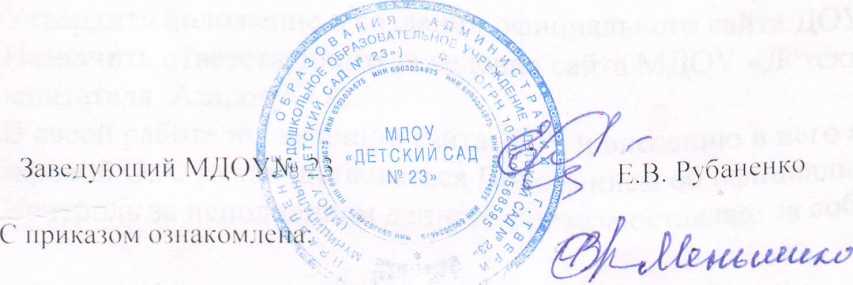 